Boston University School of Theology Student AssociationGeneral MeetingJanuary 26th, 2016IntroKickoff FestivitiesEating of Snacks/Drinking of Hot Chocolate/Kicking of the OffKatie Omberg motions to allot $200 for a Dinner Club for Korean and American studentsMotion PASSES unanimouslyGraduation CelebrationIt’s happening! $32,000 to use towards the event$3000 through Dean Lightsey’s office also available Room has been reserved since May of last year.James Dooley, Bailey Brawner, Matt Llewelyn, Jordan Zepher, Amanda Cherry, Alyssa Baker and Lauren DeLano have agreed to help Art Gordon plan and set up the celebration.Anti-Racist Group on campusAcquiring funds/ motions to allot incoming Plans for what the group aims to accomplishDiversity Steering Committee4 faculty, 3 studentsElected by studentsSTHSA will aid in electionsAnnouncements coming soon, nominations (self or otherwise) are welcomeRequirements: Be a student until May 2017, 1 international student, 1 doctoral student, 1 master’s studentGoogle poll to be set up Tentative Spring Schedule (Full Picture at the End of this Document)Meeting in Community Room? Seems OkVisibility is a plus, more sensitive meetings may require the Hartman RoomMarch 1st: Lauren out of town, Art will be acting presidentProfessors to talk have been contacted, have not respondedOther concerns?Anne reminds group of concern with STHSA being the only group to fund Community Lunch, while the school benefits from the PR and communal appeal without financial support Volunteers for Community Lunch Student Groups committing to LunchesMitigation of Hallway NoiseClose doors? Classes still going on Simply don’t talk? Unreasonable demand? Signs? Lines inside the room? Space issues?Signs seem to be the best option International Students will meet next month/Crafting a statement for DeansClosing/Meeting Adjourned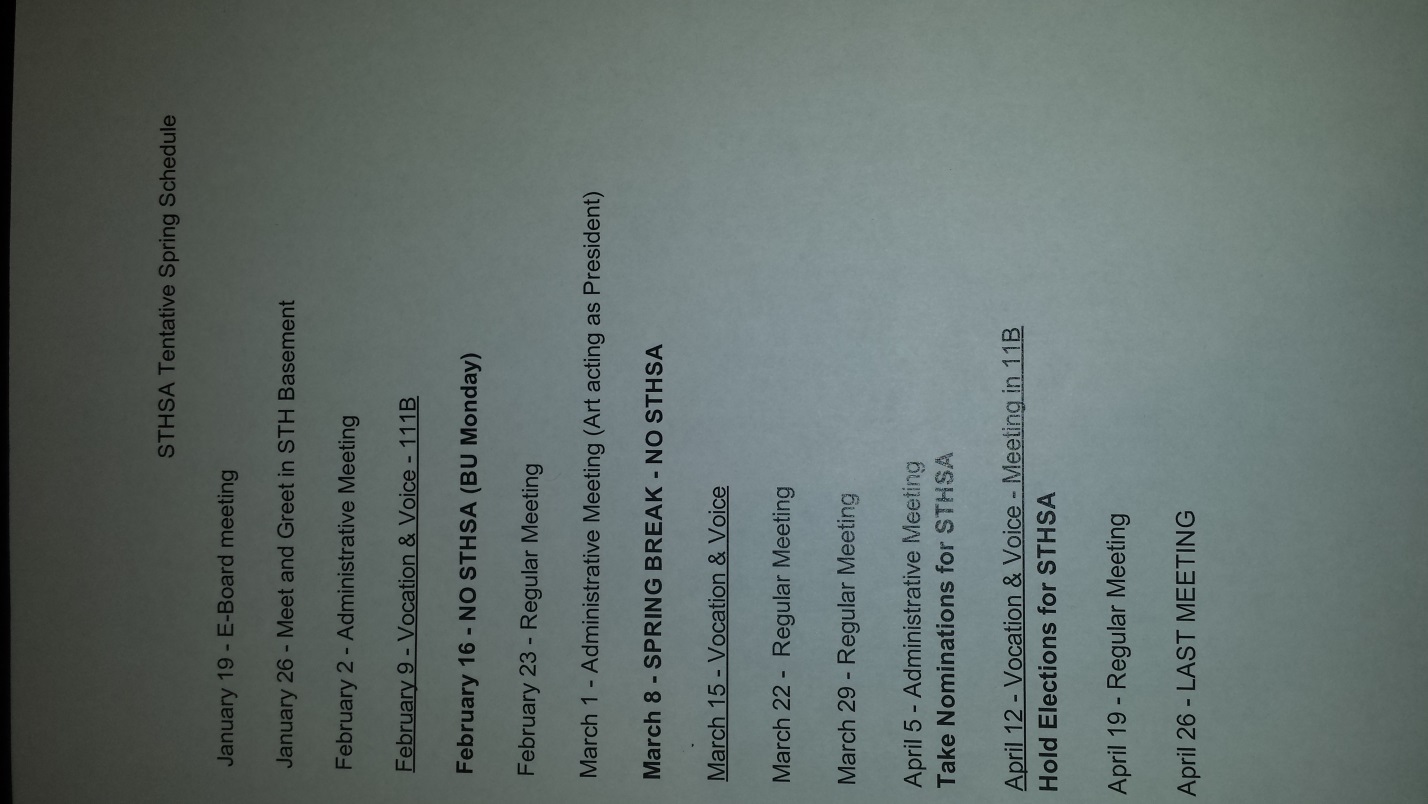 